О составе Контрольно-счетной палаты Муниципального образования Лиговка-Ямская      В соответствии с Федеральным законом  от 06.10.2003 № 131-ФЗ «Об общих принципах организации местного самоуправления в Российской Федерации», Федеральным законом от 07.02.2011 № 6-ФЗ  «Об общих принципах организации и деятельности контрольно-счетных органов субъектов Российской Федерации и муниципальных образований», Уставом внутригородского Муниципального образования Санкт-Петербурга муниципальный округ Лиговка-Ямская, решением Муниципального Совета Муниципального образования Лиговка-Ямская от 05.07.2012 № 209  (в ред. от 30.08.2016 №110) «О решении Муниципального Совета  от 05.07.2012 № 209 «Об утверждении Положения «О контрольно-счетной палате внутригородского Муниципального образования Санкт-Петербурга муниципальный округ Лиговка-Ямская», рассмотрев предложения: Главы Муниципального образования, постоянной комиссии Муниципального Совета по бюджету и финансам (протокол № 18 от 07.09.2016)  о кандидатурах на должности Председателя, аудитора и члена Контрольно-счетной палаты, Муниципальный Совет Муниципального образования Лиговка-Ямская                                                                  РЕШИЛ:  Назначить:1.1. Председателем Контрольно-счетной палаты Муниципального образования Лиговка-Ямская – Удалова Станислава Михайловича;1.2.  Аудитором Контрольно-счетной палаты Муниципального образования Лиговка-Ямская – Заику Олега Викторовича;1.3. Членом Контрольно-счетной палаты Муниципального образования Лиговка-Ямская – Юрикова Александра Евгеньевича.Поручить Председателю Контрольно-счетной палаты (Удалов С.М.) организовать работу Контрольно-счетной палаты  Муниципального образования Лиговка-Ямская в соответствии с законодательством Российской Федерации, субъекта Российской Федерации (г. Санкт-Петербург), Уставом Муниципального образования Лиговка-Ямская, нормативными правовыми актами органов местного самоуправления Муниципального образования и Положением «О контрольно-счетной палате внутригородского Муниципального образования Санкт-Петербурга муниципальный округ Лиговка-Ямская», утвержденным решением Муниципального Совета от 05.07.2012 № 209  (в ред. решения Муниципального Совета от 30.08.2016 №110).Настоящее   решение опубликовать на официальном сайте  Муниципального образования  Лиговка-Ямская в информационно-телекоммуникационной сети «Интернет».4.   Контроль за исполнением решения возложить на Главу Муниципального образования.   Решение вступает в силу со дня принятия на заседании Муниципального Совета.Глава Муниципального образования                                                         К.И. Ковалев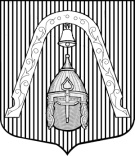 МУНИЦИПАЛЬНЫЙ СОВЕТВНУТРИГОРОДСКОГО МУНИЦИПАЛЬНОГО  ОБРАЗОВАНИЯ САНКТ-ПЕТЕРБУРГА  МУНИЦИПАЛЬНЫЙ ОКРУГ ЛИГОВКА-ЯМСКАЯМУНИЦИПАЛЬНЫЙ СОВЕТВНУТРИГОРОДСКОГО МУНИЦИПАЛЬНОГО  ОБРАЗОВАНИЯ САНКТ-ПЕТЕРБУРГА  МУНИЦИПАЛЬНЫЙ ОКРУГ ЛИГОВКА-ЯМСКАЯМУНИЦИПАЛЬНЫЙ СОВЕТВНУТРИГОРОДСКОГО МУНИЦИПАЛЬНОГО  ОБРАЗОВАНИЯ САНКТ-ПЕТЕРБУРГА  МУНИЦИПАЛЬНЫЙ ОКРУГ ЛИГОВКА-ЯМСКАЯРЕШЕНИЕРЕШЕНИЕРЕШЕНИЕ14.09.2016113